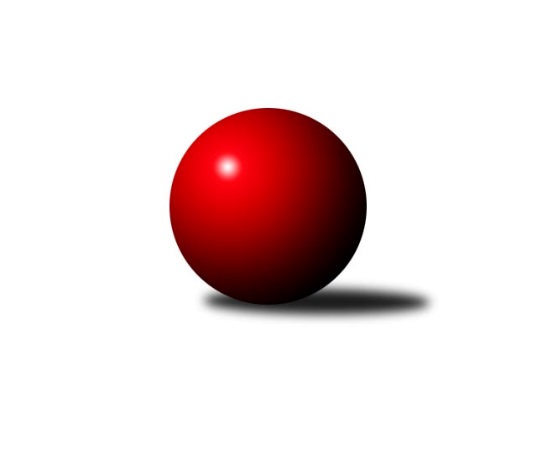 Č.7Ročník 2018/2019	4.11.2018Nejlepšího výkonu v tomto kole: 1693 dosáhlo družstvo: -- volný los --Krajská soutěž Vysočiny A 2018/2019Výsledky 7. kolaSouhrnný přehled výsledků:TJ Spartak Pelhřimov E	- TJ Slovan Kamenice nad Lipou D	1:5	1378:1610	2.0:6.0	31.10.TJ Spartak Pelhřimov C	- TJ Slovan Kamenice nad Lipou C	5:1	1606:1513	5.5:2.5	1.11.TJ Sokol Cetoraz B	- TJ Spartak Pelhřimov F		dohrávka		16.11.Tabulka družstev:	1.	KK Slavoj Žirovnice C	5	5	0	0	24.0 : 6.0 	28.0 : 12.0 	 1656	10	2.	TJ Spartak Pelhřimov C	6	5	0	1	29.0 : 7.0 	32.5 : 15.5 	 1582	10	3.	TJ Slovan Kamenice nad Lipou E	5	4	0	1	20.0 : 10.0 	26.5 : 13.5 	 1635	8	4.	TJ Slovan Kamenice nad Lipou C	5	2	0	3	16.0 : 14.0 	20.5 : 19.5 	 1576	4	5.	TJ Slovan Kamenice nad Lipou D	6	2	0	4	13.0 : 23.0 	20.0 : 28.0 	 1505	4	6.	TJ Spartak Pelhřimov F	4	1	0	3	6.0 : 18.0 	10.5 : 21.5 	 1587	2	7.	TJ Sokol Cetoraz B	5	1	0	4	9.0 : 21.0 	17.0 : 23.0 	 1495	2	8.	TJ Spartak Pelhřimov E	6	1	0	5	9.0 : 27.0 	13.0 : 35.0 	 1468	2Podrobné výsledky kola:	 TJ Spartak Pelhřimov E	1378	1:5	1610	TJ Slovan Kamenice nad Lipou D	Andrea Dvořáková	 	 115 	 173 		288 	 0:2 	 423 	 	221 	 202		Jiří Rychtařík	Irena Machyánová	 	 216 	 196 		412 	 1:1 	 407 	 	209 	 198		Iva Holasova	Jiří Poduška	 	 163 	 185 		348 	 1:1 	 350 	 	167 	 183		Jiří Buzek	Pavel Rysl	 	 153 	 177 		330 	 0:2 	 430 	 	220 	 210		Ondřej Votápekrozhodčí: Zdeňka VytiskováNejlepší výkon utkání: 430 - Ondřej Votápek	 TJ Spartak Pelhřimov C	1606	5:1	1513	TJ Slovan Kamenice nad Lipou C	Zdeňka Vytisková	 	 201 	 196 		397 	 1.5:0.5 	 375 	 	179 	 196		Darja Novotná	Oldřich Kubů	 	 205 	 209 		414 	 1:1 	 406 	 	188 	 218		David Schober ml.	Stanislav Kropáček	 	 204 	 205 		409 	 2:0 	 335 	 	150 	 185		Pavel Vodička	Igor Vrubel	 	 168 	 218 		386 	 1:1 	 397 	 	188 	 209		Kamila Jirsovározhodčí: NovotnýNejlepší výkon utkání: 414 - Oldřich KubůPořadí jednotlivců:	jméno hráče	družstvo	celkem	plné	dorážka	chyby	poměr kuž.	Maximum	1.	Adam Rychtařík 	TJ Slovan Kamenice nad Lipou E	453.67	308.0	145.7	4.3	3/3	(491)	2.	Stanislav Šafránek 	KK Slavoj Žirovnice C	432.67	302.7	130.0	6.5	2/2	(442)	3.	Otakar Rataj 	KK Slavoj Žirovnice C	427.25	295.9	131.3	7.1	2/2	(440)	4.	Petr Kejval 	KK Slavoj Žirovnice C	422.67	295.8	126.8	7.3	2/2	(451)	5.	Pavel Šindelář 	TJ Slovan Kamenice nad Lipou E	421.33	278.2	143.2	4.6	3/3	(475)	6.	Karel Pecha 	TJ Spartak Pelhřimov C	420.25	290.8	129.5	4.8	2/2	(455)	7.	Milan Kalivoda 	-- volný los --	420.00	283.8	136.3	4.8	3/3	(460)	8.	Ondřej Kohout 	TJ Spartak Pelhřimov F	419.00	303.7	115.3	11.0	1/1	(440)	9.	Stanislav Kropáček 	TJ Spartak Pelhřimov C	417.75	283.0	134.8	5.3	2/2	(500)	10.	Kamila Jirsová 	TJ Slovan Kamenice nad Lipou C	416.38	286.3	130.1	7.9	2/2	(437)	11.	Kateřina Kohoutová 	TJ Spartak Pelhřimov F	414.00	287.3	126.7	9.0	1/1	(458)	12.	David Schober  ml.	TJ Slovan Kamenice nad Lipou C	409.75	289.5	120.3	9.8	2/2	(419)	13.	Lukáš Bambula 	TJ Spartak Pelhřimov F	408.67	275.7	133.0	9.3	1/1	(435)	14.	Irena Machyánová 	TJ Spartak Pelhřimov E	408.67	290.3	118.3	8.5	2/2	(418)	15.	František Housa 	KK Slavoj Žirovnice C	408.33	280.2	128.2	8.2	2/2	(425)	16.	Jan Švarc 	TJ Slovan Kamenice nad Lipou E	408.17	294.7	113.5	10.7	2/3	(425)	17.	Ludmila Landkamerová 	-- volný los --	406.92	274.8	132.2	5.8	3/3	(461)	18.	Vítězslav Kovář 	-- volný los --	403.75	280.8	123.0	7.2	3/3	(433)	19.	Václav Rychtařík  st.	TJ Slovan Kamenice nad Lipou E	403.28	284.0	119.3	11.6	3/3	(428)	20.	Jiří Rychtařík 	TJ Slovan Kamenice nad Lipou D	401.61	277.8	123.8	8.0	3/4	(430)	21.	Jan Pošusta 	TJ Sokol Cetoraz B	400.25	275.3	125.0	7.3	2/3	(430)	22.	Jiří Slanina 	TJ Spartak Pelhřimov F	399.00	267.3	131.7	9.0	1/1	(417)	23.	Jaroslav Vácha 	-- volný los --	397.42	275.7	121.8	7.4	3/3	(431)	24.	Igor Vrubel 	TJ Spartak Pelhřimov C	392.88	278.6	114.3	5.0	2/2	(424)	25.	Darja Novotná 	TJ Slovan Kamenice nad Lipou C	392.00	284.4	107.6	13.0	2/2	(417)	26.	Michal Zeman 	TJ Sokol Cetoraz B	388.67	284.3	104.3	10.3	2/3	(414)	27.	Nikola Kučerová 	TJ Spartak Pelhřimov F	387.00	290.0	97.0	18.0	1/1	(387)	28.	Ondřej Votápek 	TJ Slovan Kamenice nad Lipou D	385.58	280.7	104.9	11.7	4/4	(430)	29.	Alena Izsofová 	KK Slavoj Žirovnice C	384.75	274.4	110.4	9.5	2/2	(418)	30.	Patrik Procházka 	TJ Spartak Pelhřimov F	384.00	262.0	122.0	12.0	1/1	(405)	31.	Mirka Sochová 	TJ Slovan Kamenice nad Lipou E	383.00	284.0	99.0	13.0	2/3	(396)	32.	Aleš Pokorný 	TJ Spartak Pelhřimov E	381.25	255.3	126.0	7.8	2/2	(409)	33.	Luboš Novotný 	TJ Sokol Cetoraz B	377.00	273.0	104.0	12.5	2/3	(398)	34.	Jiří Poduška 	TJ Spartak Pelhřimov E	375.00	280.6	94.4	14.3	2/2	(416)	35.	Filip Tejrovský 	TJ Sokol Cetoraz B	373.00	265.8	107.3	9.8	2/3	(385)	36.	David Fára 	TJ Slovan Kamenice nad Lipou D	373.00	267.7	105.3	11.7	3/4	(388)	37.	Pavel Vodička 	TJ Slovan Kamenice nad Lipou C	372.25	273.8	98.5	14.3	2/2	(403)	38.	Josef Vančík 	TJ Slovan Kamenice nad Lipou E	367.00	264.0	103.0	12.0	2/3	(395)	39.	Vojtěch Koch 	TJ Spartak Pelhřimov F	354.00	256.0	98.0	15.0	1/1	(354)	40.	Jiří Buzek 	TJ Slovan Kamenice nad Lipou D	353.38	255.9	97.5	14.3	4/4	(393)	41.	Václav Brávek 	TJ Sokol Cetoraz B	351.17	256.5	94.7	12.5	3/3	(365)	42.	Jan Novotný 	TJ Sokol Cetoraz B	348.25	250.3	98.0	13.5	2/3	(371)	43.	Andrea Dvořáková 	TJ Spartak Pelhřimov E	328.38	233.3	95.1	15.9	2/2	(345)		Zdeňka Vytisková 	TJ Spartak Pelhřimov C	407.80	281.8	126.0	6.8	1/2	(452)		Oldřich Kubů 	TJ Spartak Pelhřimov C	404.67	279.7	125.0	7.7	1/2	(448)		Kateřina Křížová 	TJ Sokol Cetoraz B	401.00	286.0	115.0	13.0	1/3	(401)		Iva Holasova 	TJ Slovan Kamenice nad Lipou D	396.50	282.0	114.5	13.5	1/4	(407)		David Schober  st.	TJ Slovan Kamenice nad Lipou C	378.67	268.7	110.0	11.0	1/2	(390)		Kateřina Kucírková 	TJ Spartak Pelhřimov E	373.33	269.3	104.0	10.3	1/2	(419)		Jiří Pelíšek 	TJ Slovan Kamenice nad Lipou D	368.50	258.5	110.0	13.5	2/4	(374)		Josef Bulíček 	TJ Spartak Pelhřimov C	367.50	284.0	83.5	15.0	1/2	(378)		Jaroslav Šefl 	TJ Slovan Kamenice nad Lipou C	361.00	280.0	81.0	24.0	1/2	(361)		 		359.00	272.0	87.0	16.0	1/0	(359)		Martin Zich 	TJ Sokol Cetoraz B	351.00	261.5	89.5	14.0	1/3	(363)		Jitka Mrázková 	TJ Slovan Kamenice nad Lipou D	347.00	252.0	95.0	12.0	1/4	(347)		Petra Schoberová 	TJ Slovan Kamenice nad Lipou C	334.00	245.0	89.0	11.0	1/2	(334)		Pavel Rysl 	TJ Spartak Pelhřimov E	328.00	238.3	89.7	18.7	1/2	(334)		Jaroslav Nocar 	TJ Sokol Cetoraz B	318.00	223.0	95.0	8.5	1/3	(345)Sportovně technické informace:Starty náhradníků:registrační číslo	jméno a příjmení 	datum startu 	družstvo	číslo startu
Hráči dopsaní na soupisku:registrační číslo	jméno a příjmení 	datum startu 	družstvo	Program dalšího kola:8. kolo5.11.2018	po	18:00	TJ Spartak Pelhřimov C - TJ Slovan Kamenice nad Lipou E				TJ Spartak Pelhřimov E - -- volný los --	9.11.2018	pá	17:30	KK Slavoj Žirovnice C - TJ Slovan Kamenice nad Lipou C				-- volný los -- - TJ Sokol Cetoraz B	10.11.2018	so	10:30	TJ Spartak Pelhřimov F - TJ Slovan Kamenice nad Lipou D	Nejlepší šestka kola - absolutněNejlepší šestka kola - absolutněNejlepší šestka kola - absolutněNejlepší šestka kola - absolutněNejlepší šestka kola - dle průměru kuželenNejlepší šestka kola - dle průměru kuželenNejlepší šestka kola - dle průměru kuželenNejlepší šestka kola - dle průměru kuželenNejlepší šestka kola - dle průměru kuželenPočetJménoNázev týmuVýkonPočetJménoNázev týmuPrůměr (%)Výkon5xMilan Kalivoda---4535xMilan Kalivoda---113.414533xLudmila Landkamerová---4301xOndřej VotápekKamenice D107.654301xOndřej VotápekKamenice D4303xLudmila Landkamerová---107.654303xPavel ŠindelářKamenice E4263xPavel ŠindelářKamenice E106.654263xJiří RychtaříkKamenice D4233xJiří RychtaříkKamenice D105.94232xOldřich KubůPelhřimov C4142xOldřich KubůPelhřimov C103.64414